ANEXA 1 – Declarația de impunere în vederea stabilirii cuantumului taxei   de salubrizare datorată de proprietari de imobile persoane fizice (pentru locuința proprie şi cele închiriate altor persoane fizice) şi de chiriaşi în locuinţe proprietate de stat/UATDECLARAŢIE DE IMPUNEREîn vederea stabilirii cuantumului taxei   de salubrizare pentru utilizatorii casnici din Comuna Zam și în conformitate cu H.C.L nr. 58/ 2022Subsemnatul(a) _____________________________având calitate de proprietar/chiriaş al locuinţei situată în localitatea …………………………. ,str. ___________________, nr.___,bl.___,sc.___, ap.____, domiciliat(ă) în localitatea ______________________, str.___________________, nr.___,bl.___,sc.___,ap.___ , născut(ă) la data de __________________,  posesor al B.I seria ___ , nr.___________, C.N.P ________________________ , având locul de muncă la/pensionar _______________________________________________________________, declar pe proprie răspundere că eu si membrii familiei  vom colectat  selectiv deșeurile menajere, după cum este stipulat in Regulamentul de Salubrizare si in H.C. L. nr. 58 / 2022. : da                                                                                                             nu  , 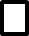 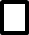 iar unitatea locativă are în componenţă următorii membrii (locatari stabili, chiriaşi, flotanţi):Se vor  trece datele membrilor de familie/locatarilor, inclusiv cele ale persoanei care completează declaraţia de impunere (dacă domiciliază la adresa menționată). Pentru locuințele închiriate persoanelor fizice se vor trece datele tuturor persoanelor care locuiesc la adresa menţionată.Declaraţia se va completa şi în situaţia în care imobilul este declarat şi sediu de persoana juridică, dar este folosit în principal ca locuinţă.Din care în categoriile de scutire se încadrează*), daca este cazul: În vederea susţinerii dreptului de scutire anexez în copie actele doveditoare.Data________________ 						Semnătura________________ANEXA 2 – Declarația de impunere în vederea stabilirii cuantumului taxei   de salubrizare datorată de proprietari de imobile persoane fizice/juridice (pentru imobile închiriate persoanelor juridice)DECLARAŢIE DE IMPUNEREîn vederea stabilirii cuantumului taxei   de salubrizare pentru proprietari de imobile persoane fizice, pentru imobile închiriate persoanelor juridiceîn conformitate cu H.C.L nr. 58 /2022(Se completează doar în cazul în care Proprietarul imobilului este persoană fizică):Subsemnatul(a) _____________________________având calitate de proprietar al locuinţei situată în localitatea …………………………. ,str. ___________________, nr.___,bl.___,sc.___, ap.____ , domiciliat(ă) în localitatea ______________________ , str.___________________ , nr.___,bl.___,sc.___,ap.___ , născut(ă) la data de __________________,  posesor al B.I seria ___ , nr.___________, C.N.P ________________________ , având locul de muncă la/pensionar _______________________________________________________________, declar pe proprie răspundere că unitatea locativă are în componenţă următorii membrii (persoane juridice, inclusiv PFA-uri):SAU:(Se completează doar în cazul în care Proprietarul imobilului este persoană juridică):CUI____________________ Subsemnatul ______________________________________________________ , CNP _____________________________, BI/CI seria _____, nr. ______________, in calitate de reprezentant al __________________________, cu sediul in ______________________, str. ________________________, nr. ________, bl. _______, sc. _______, ap. _______, CUI______________________, înregistrata la Registrul Comerțului sub nr. __________________________, declar pe proprie răspundere că unitatea locativă are în componenţă următorii membrii (persoane juridice, inclusiv PFA-uri):Se vor  trece datele tuturor persoanelor juridice care îşi desfăşoară activitatea la adresa menţionată.Această Declaraţie va fi însoţită de Declaraţiile de impunere pentru fiecare persoană juridică (Anexa 4 5) rezidentă la adresa menţionată.Data________________ 			Semnătura________________ANEXA 3– Declarația de impunere în vederea stabilirii cuantumului taxei   de salubrizare datorată de persoane juridice proprietari de imobile, închiriate persoanelor fiziceDECLARAŢIE DE IMPUNEREîn vederea stabilirii cuantumului taxei   de salubrizare pentru proprietarii de imobile persoane juridice, care închiriază persoanelor fiziceîn conformitate cu H.C.L nr. 58 / 2022Subsemnatul/a ______________________________________________________ , CNP _____________________________, BI/CI seria _____, nr. ______________, in calitate de reprezentant al __________________________, cu sediul in ______________________, str. ________________________, nr. ________, bl. _______, sc. _______, ap. _______, CUI______________________, înregistrata la Registrul Comerțului sub nr. __________________________, având calitate de proprietar al locuinţei situată în localitatea …………………………. ,str. ___________________, nr.___,bl.___,sc.___, ap.____ , domiciliat(ă) în localitatea ______________________ , str.___________________ , nr.___,bl.___,sc.___,ap.___ , declar pe proprie răspundere că unitatea locativă are în componenţă următorii membrii (locatari stabili, chiriaşi, flotanţi):Se vor  trece datele tuturor locatarilor/chiriașilor.Declar pe proprie răspundere că în calitate de proprietar/reprezentant al imobilului mai sus menționat,  am informat locatarii  cu privire la colectarea selectiva a deșeurilor municipale si aceștia  colectează selectiv:da                                 nu Din care în categoriile de scutire se încadrează*), daca este cazul:Data________________ 			Semnătura________________ANEXA4 Declarația de impunere în vederea stabilirii cuantumului taxei   de salubrizare datorată de persoane juridice (proprietari de imobile sau care desfășoară activităţi în imobile închiriate)DECLARAŢIE DE IMPUNEREîn vederea stabilirii cuantumului taxei   de salubrizare pentru utilizatori non-casnici (operatori economici, instituții publice, asociații non-profit altele decât asociațiile de proprietari/locatari, PFA)Notă: se va completa o declarație de impunere pentru fiecare punct de lucru deținut pe raza UAT-uluiîn conformitate cu H.C.L nr. 58/2022CUI____________________ Subsemnatul ______________________________________________________ , CNP _____________________________, BI/CI seria _____, nr. ______________, in calitate de reprezentant al __________________________, cu sediul (punct de lucru) in ______________________, str. ________________________, nr. ________, bl. _______, sc. _______, ap. _______, CUI______________________, înregistrata la Registrul Comerțului sub nr. __________________________, declar pe proprie răspundere:(se completează în funcție de specificul activității)Selectați specificul activității economice desfășurate și completați datele aferente (date anuale):ComerțProducție (industrie)HORECA (hotel, pensiune, restaurant, cantină, catering, etc.)AdministrativServiciiProfesii liberaleInstituții publiceAlteleCantitate de deșeuri generata este de ______ mc pe lună.Pentru profesiile liberale vă rugăm să specificați numărul de persoane/angajați la sediu/punctele de lucru:Sub sancțiunile aplicate fată de fals în acte publice, declar că datele din această declarație sunt corecte și complete.Data________________ 					Semnătura________________ANEXA 5 – Declarația RECTIFICATIVĂ de impunere în vederea stabilirii cuantumului taxei   de salubrizare datorată de proprietari de imobile persoane fizice (pentru locuința proprie şi cele închiriate altor persoane fizice) şi de chiriaşi în locuinţe proprietate de stat/UATDECLARAŢIE DE IMPUNEREîn vederea stabilirii cuantumului taxei   de salubrizare pentru utilizatorii casnici din Comuna Zam si în conformitate cu H.C.L nr. 58 / 2022Subsemnatul(a) _____________________________având calitate de proprietar/chiriaş al locuinţei situată în localitatea …………………………. ,str. ___________________, nr.___,bl.___,sc.___, ap.____ , domiciliat(ă) în localitatea ______________________ , str.___________________ , nr.___,bl.___,sc.___,ap.___ , născut(ă) la data de __________________,  posesor al B.I seria ___ , nr.___________, C.N.P ________________________ , având locul de muncă la/pensionar _______________________________________________________________, declar pe proprie răspundere că eu si membrii familiei  vom colectat  selectiv deșeurile menajere, după cum este stipulat in Regulamentul de Salubrizare si in H.C. L............. : da                                                                                                             nu  , iar unitatea locativă are în componenţă următorii membrii(locatari stabili, chiriaşi, flotanţi):Se vor  trece datele membrilor de familie/locatarilor, inclusiv cele ale persoanei care completează declaraţia de impunere (dacă domiciliază la adresa menționată). Pentru locuințele închiriate persoanelor fizice se vor trece datele tuturor persoanelor care locuiesc la adresa menţionată.Declaraţia se va completa şi în situaţia în care imobilul este declarat şi sediu de persoana juridică, dar este folosit în principal ca locuinţă.Din care în categoriile de scutire se încadrează*), daca este cazul:În vederea susţinerii dreptului de scutire anexez în copie actele doveditoare.Data________________ 			Semnătura________________ANEXA 6 – Declarația RECTIFICATIVĂ de impunere în vederea stabilirii cuantumului taxei   de salubrizare datorată de proprietari de imobile persoane fizice/juridice (pentru imobile închiriate persoanelor juridice)DECLARAŢIE DE IMPUNEREîn vederea stabilirii cuantumului taxei   de salubrizare pentru proprietari de imobile persoane fizice, pentru imobile închiriate persoanelor juridiceîn conformitate cu H.C.L nr. 58 / 2022(Se completează doar în cazul în care Proprietarul imobilului este persoană fizică):Subsemnatul(a) _____________________________având calitate de proprietar al locuinţei situată în localitatea …………………………. ,str. ___________________, nr.___,bl.___,sc.___, ap.____ , domiciliat(ă) în localitatea ______________________ , str.___________________ , nr.___,bl.___,sc.___,ap.___ , născut(ă) la data de __________________,  posesor al B.I seria ___ , nr.___________, C.N.P ________________________ , având locul de muncă la/pensionar _______________________________________________________________, declar pe proprie răspundere că unitatea locativă are în componenţă următorii membrii (persoane juridice, inclusiv PFA-uri):SAU:(Se completează doar în cazul în care Proprietarul imobilului este persoană juridică):CUI____________________ Subsemnatul ______________________________________________________ , CNP _____________________________, BI/CI seria _____, nr. ______________, in calitate de reprezentant al __________________________, cu sediul in ______________________, str. ________________________, nr. ________, bl. _______, sc. _______, ap. _______, CUI______________________, înregistrata la Registrul Comerțului sub nr. __________________________, declar pe proprie răspundere că unitatea locativă are în componenţă următorii membrii (persoane juridice, inclusiv PFA-uri):Se vor  trece datele tuturor persoanelor juridice care îşi desfăşoară activitatea la adresa menţionată.Această Declaraţie va fi însoţită de Declaraţiile de impunere pentru fiecare persoană juridică (Anexa 4 5) rezidentă la adresa menţionată.Data________________ 			Semnătura________________ANEXA 7– Declarația RECTIFICATIVĂ de impunere în vederea stabilirii cuantumului taxei   de salubrizare datorată de persoane juridice proprietari de imobile, închiriate persoanelor fiziceDECLARAŢIE DE IMPUNEREîn vederea stabilirii cuantumului taxei   de salubrizare pentru proprietarii de imobile persoane juridice, care închiriază persoanelor fiziceîn conformitate cu H.C.L nr. 58 / 2022Subsemnatul/a ______________________________________________________ , CNP _____________________________, BI/CI seria _____, nr. ______________, in calitate de reprezentant al __________________________, cu sediul in ______________________, str. ________________________, nr. ________, bl. _______, sc. _______, ap. _______, CUI______________________, înregistrata la Registrul Comerțului sub nr. __________________________, având calitate de proprietar al locuinţei situată în localitatea …………………………. ,str. ___________________, nr.___,bl.___,sc.___, ap.____ , domiciliat(ă) în localitatea ______________________ , str.___________________ , nr.___,bl.___,sc.___,ap.___ , declar pe proprie răspundere că unitatea locativă are în componenţă următorii membrii (locatari stabili, chiriaşi, flotanţi):Se vor  trece datele tuturor locatarilor/chiriașilor.Declar pe proprie răspundere că în calitate de proprietar/reprezentant al imobilului mai sus menționat,  am informat locatarii  cu privire la colectarea selectiva a deșeurilor municipale si aceștia  colectează selectiv:da                                 nu Din care în categoriile de scutire se încadrează*), daca este cazul:Data________________ 						Semnătura________________ANEXA 8 Declarația RECTIFICATIVĂ de impunere în vederea stabilirii cuantumului taxei   de salubrizare datorată de persoane juridice (proprietari de imobile sau care desfășoară activităţi în imobile închiriate)DECLARAŢIE DE IMPUNEREîn vederea stabilirii cuantumului taxei   de salubrizare pentru utilizatori non-casnici (operatori economici, instituții publice, asociații non-profit altele decât asociațiile de proprietari/locatari, PFA)Notă: se va completa o declarație de impunere pentru fiecare punct de lucru deținut pe raza UAT-ului în conformitate cu H.C.L nr. 58 / 2022CUI____________________ Subsemnatul ______________________________________________________ , CNP _____________________________, BI/CI seria _____, nr. ______________, in calitate de reprezentant al __________________________, cu sediul (punct de lucru) in ______________________, str. ________________________, nr. ________, bl. _______, sc. _______, ap. _______, CUI______________________, înregistrata la Registrul Comerțului sub nr. __________________________, declar pe proprie răspundere:(se completează în funcție de specificul activității)Selectați specificul activității economice desfășurate și completați datele aferente (date anuale):ComerțProducție (industrie)HORECA (hotel, pensiune, restaurant, cantină, catering, etc.)AdministrativServiciiProfesii liberaleInstituții publiceAlteleCantitate de deșeuri generată este de ______ mc pe lună.Pentru profesiile liberale va rugăm să specificați numărul de persoane/angajați la sediu/punctele de lucru:Sub sancțiunile aplicate fată de fals în acte publice, declar că datele din această declarație sunt corecte și complete.Data________________ 				Semnătura________________Numele şi prenumeleCalitatea (fiu, fiică, soț, soție, chiriaș, flotant, etc.)Categoria de scutire *)Denumirea persoanei juridiceDomeniul de activitateCertificat unic de înregistrare la registrul comerţuluiNumele şi prenumeleCalitatea (chiriaș, flotant, etc.,)Categoria de scutire *)Numele şi prenumeleCalitatea (fiu, fiică, soț, soție, chiriaș, flotant, etc.)Categoria de scutire *)Denumirea persoanei juridiceDomeniul de activitateCertificat unic de înregistrare la registrul comerţuluiNumele şi prenumeleCalitatea (chiriaș, flotant, etc.,)Categoria de scutire *)